REQUERIMENTO Nº 1169/2018Requer Voto de Pesar pelo falecimento da Sra. Emília Scheleger Pesolato, ocorrido recentemente. Senhor Presidente, Nos termos do Art. 102, Inciso IV, do Regimento Interno desta Casa de Leis, requeiro a Vossa Excelência que se digne a registrar nos Anais desta Casa de Leis voto de profundo pesar pelo falecimento da Sra. Emília Scheleger Pezolato, no último dia 29 de agosto. Requeiro, ainda, que desta manifestação seja dada ciência aos seus familiares, encaminhando cópia do presente à Rua Peregrino de Oliveira Lino, 693, Vila Linopolis.Justificativa:Tinha 90 anos, vindo a falecer no dia 29 de agosto do corrente. Era casada e deixou viúvo o Sr. Juvenal Pezolato deixa ainda, inconsoláveis os filhos Vera Lúcia, Luiz Paulo, Maria Elena, Walter Sérgio, Marco Antônio e Rui Roberto.Benquista por todos os familiares e amigos, seu passamento causou grande consternação e saudades; todavia, sua memória há de ser cultuada por todos que em vida a amaram.Que Deus esteja presente nesse momento de separação e dor, para lhes dar força e consolo.É, pois, este o Voto, através da Câmara de Vereadores, em homenagem póstuma e em sinal de solidariedade.Plenário “Dr. Tancredo Neves”, em 29 de agosto de 2.018. Gustavo Bagnoli-vereador-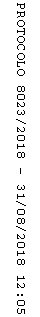 